Every time you attend an event, you’ll be entered to win a prize at the end of the term!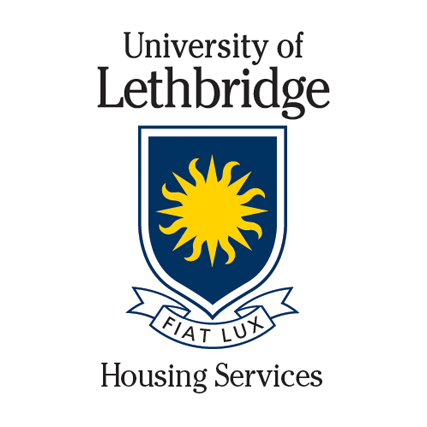 September2020SundayMondayTuesdayWednesdayThursdayFridaySaturday303112345Move-InLabour DayFirst Day of Classes6789101112First day of classes13141516171819Health and Dental Plan Opt Out2021222324252627282930